Produkt: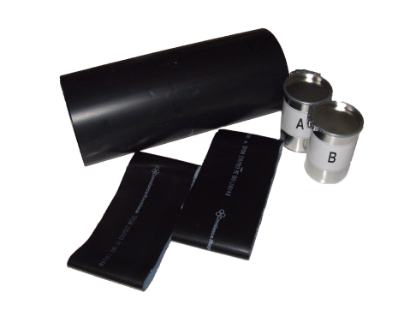 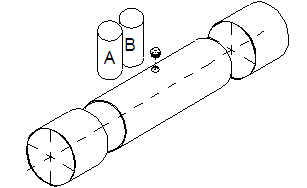 PVC-Erdrohrmuffen mit Zubehör (2 Schrumpfschläuche, 1 Stopfen, Komponente A+B) ohne PVC-Fahrrohrmuffe, diesewird zusätzlich gerechnetAusschreibungstexte: Pos: .......................Erdrohrmuffe für PVC-Erdrohr 60 x 2,5 mm – NW 55mit Zubehör: 2 Schrumpfschläuche, 1 Stopfen,Komponente A+B (ohne Fahrrohrmuffe)* PEHD Rohrpostmontageanleitung beachtenSystem KURO o. glw. (www.kuro-kunststoffe.de),liefern und verlegen.Menge: ............ Stück          EP: ..........     GP: ..........Pos: .......................Erdrohrmuffe für PVC-Erdrohr 63 x 1,9 mm – NW 63mit Zubehör: 2 Schrumpfschläuche, 1 Stopfen,Komponente A+B (ohne Fahrrohrmuffe)* PEHD Rohrpostmontageanleitung beachtenSystem KURO o. glw. (www.kuro-kunststoffe.de),liefern und verlegen.Menge: ............ Stück          EP: ..........     GP: ..........Pos: .......................Erdrohrmuffe für PVC-Erdrohr 70 x 2,5 mm – NW 65mit Zubehör: 2 Schrumpfschläuche, 1 Stopfen,Komponente A+B (ohne Fahrrohrmuffe)* PEHD Rohrpostmontageanleitung beachtenSystem KURO o. glw. (www.kuro-kunststoffe.de),liefern und verlegen.Menge: ............ Stück          EP: ..........     GP: ..........Pos: .......................Erdrohrmuffe für PVC-Erdrohr 80 x 2,5 mm – NW 75mit Zubehör: 2 Schrumpfschläuche, 1 Stopfen,Komponente A+B (ohne Fahrrohrmuffe)* PEHD Rohrpostmontageanleitung beachtenSystem KURO o. glw. (www.kuro-kunststoffe.de),liefern und verlegen.Menge: ............ Stück          EP: ..........     GP: ..........Pos: .......................Erdrohrmuffe für PVC-Erdrohr 90 x 2,0 mm – NW 90mit Zubehör: 2 Schrumpfschläuche, 1 Stopfen,Komponente A+B (ohne Fahrrohrmuffe)* PEHD Rohrpostmontageanleitung beachtenSystem KURO o. glw. (www.kuro-kunststoffe.de),liefern und verlegen.Menge: ............ Stück          EP: ..........     GP: ..........Pos: .......................Erdrohrmuffe für PVC-Erdrohr 108 x 4,0 mm – NW 100mit Zubehör: 2 Schrumpfschläuche, 1 Stopfen,Komponente A+B (ohne Fahrrohrmuffe)* PEHD Rohrpostmontageanleitung beachtenSystem KURO o. glw. (www.kuro-kunststoffe.de),liefern und verlegen.Menge: ............ Stück          EP: ..........     GP: ..........Pos: .......................Erdrohrmuffe für PVC-Erdrohr 110 x 2,3 mm – NW 110mit Zubehör: 2 Schrumpfschläuche, 1 Stopfen,Komponente A+B (ohne Fahrrohrmuffe)* PEHD Rohrpostmontageanleitung beachtenSystem KURO o. glw. (www.kuro-kunststoffe.de),liefern und verlegen.Menge: ............ Stück          EP: ..........     GP: ..........Pos: .......................Erdrohrmuffe für PVC-Erdrohr 125 x 2,6 mm – NW 125mit Zubehör: 2 Schrumpfschläuche, 1 Stopfen,Komponente A+B (ohne Fahrrohrmuffe)* PEHD Rohrpostmontageanleitung beachtenSystem KURO o. glw. (www.kuro-kunststoffe.de),liefern und verlegen.Menge: ............ Stück          EP: ..........     GP: ..........Pos: .......................Erdrohrmuffe für PVC-Erdohr 132 x 4,0 mm – NW 124mit Zubehör: 2 Schrumpfschläuche, 1 Stopfen,Komponente A+B (ohne Fahrrohrmuffe)* PEHD Rohrpostmontageanleitung beachtenSystem KURO o. glw. (www.kuro-kunststoffe.de),liefern und verlegen.Menge: ............ Stück          EP: ..........     GP: ..........Pos: .......................Erdrohrmuffe für PVC-Erdrohr 160 x 3,2 mm – NW 160mit Zubehör: 2 Schrumpfschläuche, 1 Stopfen,Komponente A+B (ohne Fahrrohrmuffe)* PEHD Rohrpostmontageanleitung beachtenSystem KURO o. glw. (www.kuro-kunststoffe.de),liefern und verlegen.Menge: ............ Stück          EP: ..........     GP: ..........Pos: .......................Erdrohrmuffe für PVC-Erdrohr 200 x 4,0 mm – NW 200mit Zubehör: 2 Schrumpfschläuche, 1 Stopfen,Komponente A+B (ohne Fahrrohrmuffe)* PEHD Rohrpostmontageanleitung beachtenSystem KURO o. glw. (www.kuro-kunststoffe.de),liefern und verlegen.Menge: ............ Stück          EP: ..........     GP: ..........Pos: .......................Erdrohrmuffe für PVC-Erdrohr 315 x 6,2 mm – NW 315mit Zubehör: 2 Schrumpfschläuche, 1 Stopfen,Komponente A+B (ohne Fahrrohrmuffe)* PEHD Rohrpostmontageanleitung beachtenSystem KURO o. glw. (www.kuro-kunststoffe.de),liefern und verlegen.Menge: ............ Stück          EP: ..........     GP: ..........